ПЛАН И РАСПОРЕД ПРЕДАВАЊАП1, П2, ...., П15 – Предавање прво, Предавање друго, ..., Предавање петнаесто, Ч - ЧасоваПЛАН И РАСПОРЕД ВЈЕЖБИВ1, В2, ...., В15 – Вјежба прва, Вјежба друга, ..., Вјежба петнаеста, ТВ – Теоријска вјежба, ПВ – Практична вјежба, Ч – Часова2ПРЕДМЕТНИ НАСТАВНИК:	__________________________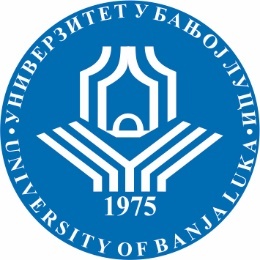 УНИВЕРЗИТЕТ У БАЊОЈ ЛУЦИФАКУЛТЕТ БЕЗБЈЕДНОСНИХ НАУКАБезбједност и криминалистика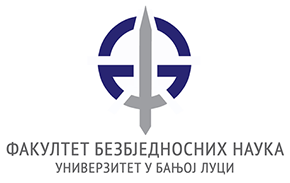 Школска годинаПредметШифра предметаСтудијски програмЦиклус студијаГодина студијаСеместарБрој студенатаБрој група за вјежбе2018/2019.Методика истраживања имовинског криминалитетаОБК09МИИКБезбјeдност и криминалистикаПрви ЧетвртаСедми1СедмицаПредавањеТематска јединицаДанДатумВријемеМјесто одржавањаЧНаставникIП1Појам и основне карактеристике имовинског криминалитетаУторак16.10.2018.08,15-10,00КК12Проф. др Божидар БановићIIП2Обичне крађе – појам, основне карактеристике, кривичноправна и криминалистичка обележја обичних крађаУторак08,15-10,00КК12Проф. др Божидар БановићIIIП3Тешке крађеУторак08,15-10,00КК12Проф. др Божидар БановићIVП4Тешка крађа – разјашњавање, доказивање и откривање учиниоцаУторак08,15-10,00КК12Проф. др Божидар БановићVП5РазбојништвоУторак08,15-10,00КК12Проф. др Божидар БановићVIП6ПревараУторак08,15-10,00КК12Проф. др Божидар БановићVIIП7ИзнудаУторак08,15-10,00КК12Проф. др Божидар БановићVIIIП8УценаУторак08,15-10,00КК12Проф. др Божидар БановићIXП9ЗеленаштвоУторак08,15-10,00КК12Проф. др Божидар БановићXП10Имовинска кривична дела у вези са моторним возилимаУторак08,15-10,00КК12Проф. др Божидар БановићXIП11Имовинска кривична дела у вези са моторним возилима – разјашњавање, доказивање и откривање учиниоцаУторак08,15-10,00КК12Проф. др Божидар БановићXIIП12Примена индицијалног метода у разјашњавању и доказивању кривичних дела имовинског криминалитетаУторак08,15-10,00КК12Проф. др Божидар БановићXIIIП13Географско профилисање као метод у истраживању кривичних дела имовинског криминалитетаУторак08,15-10,00КК12Проф. др Божидар БановићXIVП14Превенција имовинског криминалитатаУторак08,15-10,00КК12Проф. др Божидар БановићXVП15Анализа извршења предиспитних обавеза студената током наставе у семестру – овјера уредног похађања наставеУторак08,15-10,00КК12Проф. др Божидар БановићСедмицаВјежбаТип вјежбеТематска јединицаДанДатумВријемеМјесто одржавањаЧСарадникIВ1ТВАнализа основних појмова имовинског криминалитетаУторак16.10.201810,15-12,00КК12Проф. др Божидар БановићIIВ2ТВОбичне крађе – карактеристике појавних облика, начина извршења и метода разјашњавања и доказивањаУторак10,15-12,00КК12Проф. др Божидар БановићIIIВ3ТВТешке крађа – карактеристике појавних облика, начина извршења и метода разјашњавања и доказивањаУторак10,15-12,00КК12Проф. др Божидар БановићIVВ4ПВАнализа окончаних криминалистичких истрага кривичних дела тешких крађа; решавање задатака у виду симулираних криминалистичко тактичких ситуацијаУторак10,15-12,00КК12Проф. др Божидар БановићVВ5ПВРазбојништво - Анализа окончаних криминалистичких истрага кривичних дела разбојништва; решавање задатака у виду симулираних криминалистичко тактичких ситуацијаУторак10,15-12,00КК12Проф. др Божидар БановићVIВ6ТВПреваре – карактеристике појавних облика, психолошког профила превараната и метода разјашњавања и доказивањаУторак10,15-12,00КК12Проф. др Божидар БановићVIIВ7ПВАнализа окончаних криминалистичких истрага кривичних дела изнуде; решавање задатака у виду симулираних криминалистичко тактичких ситуацијаУторак10,15-12,00КК12Проф. др Божидар БановићVIIIВ8ТВУцена - карактеристике појавних облика, начина извршења и метода разјашњавања и доказивањаУторак10,15-12,00КК12Проф. др Божидар БановићIXВ9ТВЗеленаштво - карактеристике појавних облика, начина извршења и метода разјашњавања и доказивањаУторак10,15-12,00КК12Проф. др Божидар БановићXВ10КолоквијумУторак10,15-12,00КК12Проф. др Божидар БановићXIВ11ТВИмовинска кривична дела у вези са моторним возилима - карактеристике појавних облика, начина извршења и метода разјашњавања и доказивањаУторак10,15-12,00КК12Проф. др Божидар БановићXIIВ12ПВАнализа окончаних криминалистичких истрага кривичних дела у вези са моторним возилима; решавање задатака у виду симулираних криминалистичко тактичких ситуацијаУторак10,15-12,00КК12Проф. др Божидар БановићXIIIВ13ПВРешавање криминалистичко тактичких ситуација имовинских кривичних дела применом индицијалног метода и географског профилисањаУторак10,15-12,00КК12Проф. др Божидар БановићXIVВ14ТВПревенција имовинских кривичних делаУторак10,15-12,00КК12Проф. др Божидар БановићXVВ15КолоквијумУторак10,15-12,00КК12Проф. др Божидар Бановић